FOR IMMEDIATE RELEASE	October 1, 2020			          Media ContactStephanie LarsonCounty Directorslarson@ucanr.edu707-565-2621Match.Graze Launches to Reduce Wildfire Fuel & Feed Livestock Matchmaking grazing animals with grass and range land.Professional grazing of overgrown rangelands, pastures and parcels is proven to reduce the spread of dangerous and costly fires. Do you have land but no livestock and feel concerned about fire fuels on your property? Or are you a livestock owner that can provide a grazing service and/or need land and forage for your animals? Match.Graze is here to help!“Match.Graze,” a statewide online platform connecting landowners who don’t have grazing animals to livestock owners with animals that can provide vegetation management services, is brought to you by UC Cooperative Extension (UCCE). From small semi-rural communities to large open spaces, grazing can provide an affordable solution to the inevitable accumulation of fire fuels. Grazing can be more cost effective for reducing fuels on landscapes that are too steep, rocky or remote for mowing or chemical treatment, or in the wildland-urban interface where burning is not an option.“I’ve noticed on several fires, including extreme fires, the fence lines where the fire just stopped. And the one variable, the one difference, was grazing.” Marshall Turbeville, CAL FIRE Battalion Chief.Cattle, sheep, goats and other grazing animals all have different roles to play in grazing for fire fuel reduction. If you want to use livestock to help reduce fire risk in your area, check out Match.Graze at MatchGraze.com.“Every property is different and requires thoughtful consideration of how it should best be grazed,” said Stephanie Larson, director of UCCE in Sonoma County, UCCE livestock and range management advisor and co-creator of the livestock-land matchmaking service.  “UC Cooperative Extension is here to serve, put Match.Graze to work and let’s prevent catastrophic fire while helping landowners and agriculture.”Find your local grazing partner today. Visit MatchGraze.com, set up your free account, create a pin on the map and make a match.Suggested Posts – Visit Match.Graze Promotion page for additional assets:Facebook and InstagramGot weeds? Are you concerned about overgrown #firefuel around your home or neighborhood? Find livestock to come graze it down. From small, urban/rural settings to forested rangelands. Match.Graze is where you can find grazers that will fit your needs. 
Check out Match.Graze to find your perfect match! MatchGraze.com  TwitterDo you have excess grasses, shrubs and #firefuels? Find some livestock to come graze it down. From small, urban/rural settings to forested rangelands, check Match.Graze to find your perfect match!  http://MatchGraze.com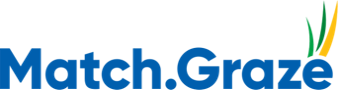 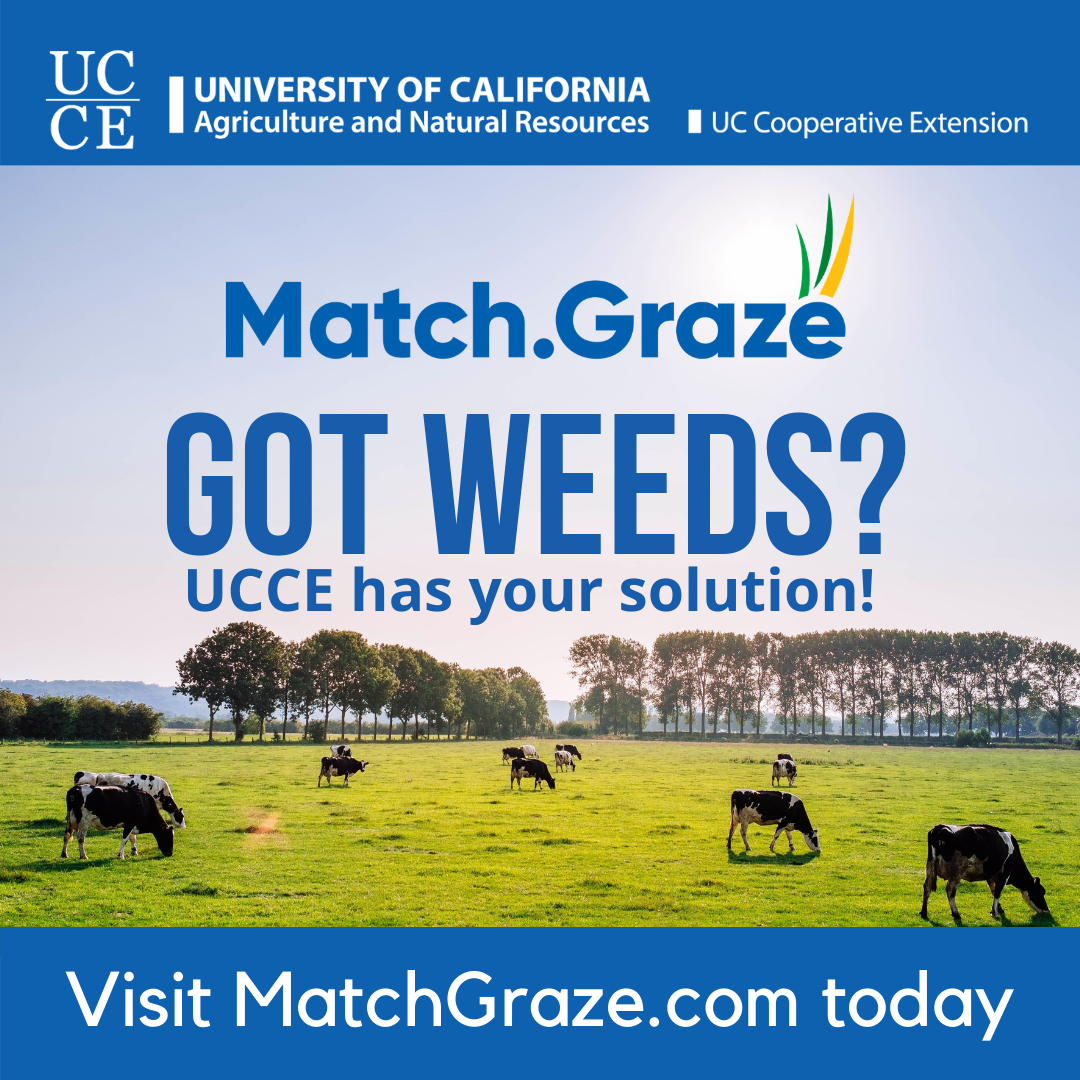 